Seika Mini Plus –Portable note-taker  We are pleased to announce that we launched a new product- Seika Mini Plus!!Mini Plus has special features such as Multi-language TTS speech, Web browser, email, document editing and Microsoft Word support, contacts, clock, calendar, calculator, cell phone and laptop connection through Bluetooth and USB type-C, etc., making your life more comfortable. We're very excited about its capabilities.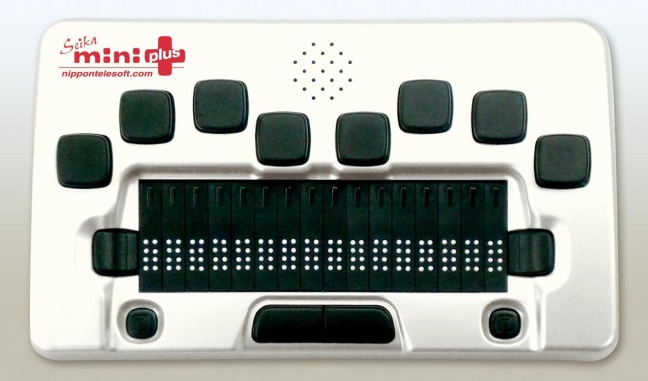 Specifications:16 cells, 8-dots refreshable Braille display and corresponding routing keys8-keys Braille keyboard and two space keys for input and function keys: pan left/right, two joysticksSupports 49 high voice quality TTS languagesStandalone applications: Notepad, Reader, Web Browser, Email, Media Player, Contacts, Clock, Calendar, etc.Supports NVDA, JAWS, SuperNova, Window-Eyes, COBRABuild-in support: brl, brf, bes, txt, Microsoft docx, pdf filesBraille display mode connecting with other PC/Mac/iPhone/iPad/android/tablet by using USB cable and Bluetooth1.1 GHz CPU1GB RAM, 8GB emmc storageWiFi 802.11 b/g/n and Bluetooth v.4.1 / BLEUSB-A host ports and TF cardUSB-C portInternal stereo speaker(s) and microphone, 3.5 mm stereo headset jackLithium rechargeable battery, USB Type-C chargingExceed 20 hours battery lifeDimensions and Weight: 6.3 x 3.8 x 0.9 in, 0.7 lbsleather carrying case with a strap